«Скажем курению – НЕТ».12 августа специалистом по работе с детьми и молодежью И. Мишиной в сообществе ДЦ «Исток» был размещен видеоролик «Скажем курению – НЕТ» в рамках проекта «Я знаю». Видеоролик содержит информацию о вреде курения.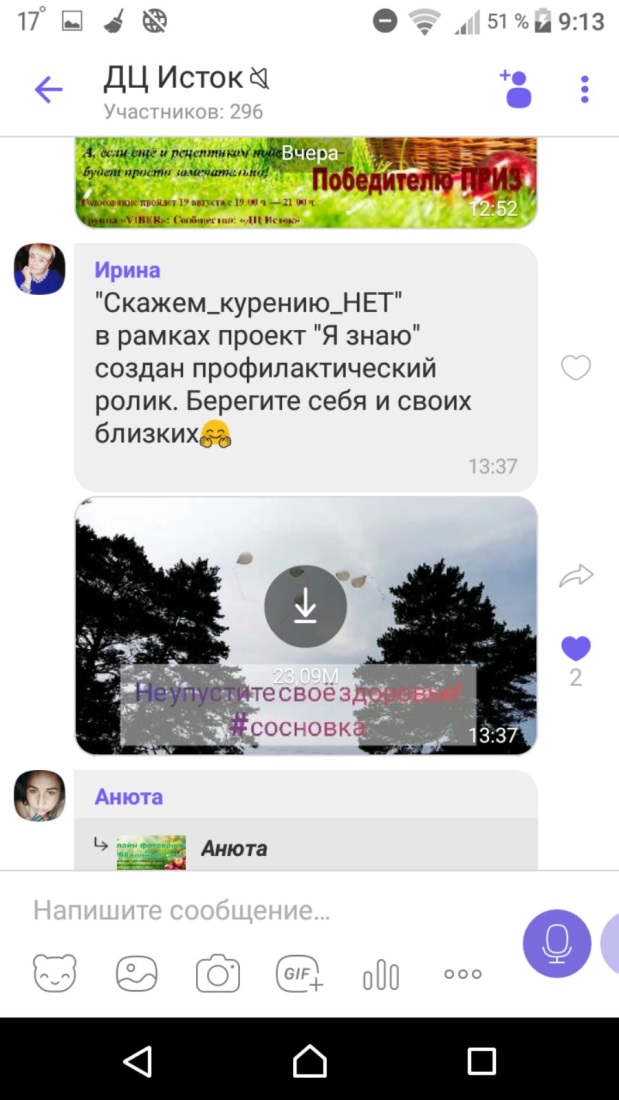 